Write a thank you letter to Erin’s parents as if you are Erin. 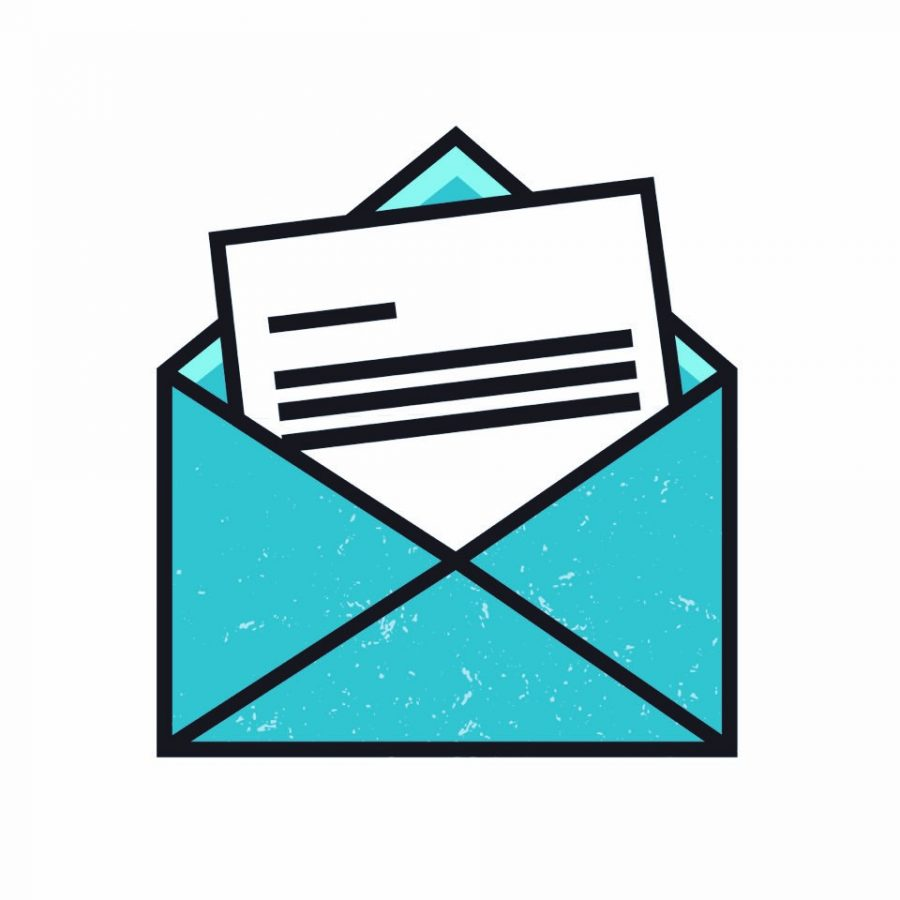 Dear _______________________,__________________________________________________________________________________________________________________________________________________________________________________________________________________________________________________________________________________________________________________________________________Love from,____________Wednesday 30th May                   TA  /  I   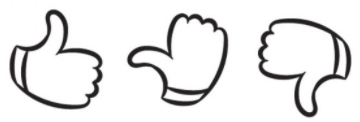 LO:  I can write a sequence of sentences as a letter.